Lidingöloppet 2010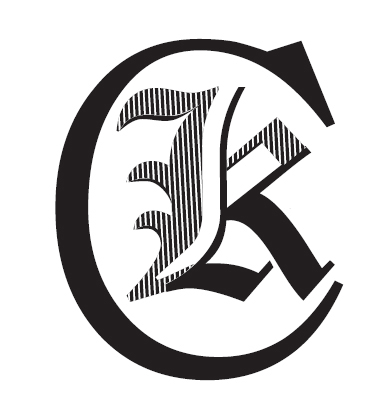 2010-09-25Resultat Karlskoga LCK:30 km Män:794	Henrik Svennberg -70	2:23.19 *2489	Christer Tiger -68	2:34.41 *3876	Mikael Strussenfelt -62	2:48.543967	Staffan Löthgren -44	2:49.25 *30 km Kvinnor:1969	Monica Tiger -67	3:31.26 *15 km MK1878	Karin Sundqvist -70	1:34.06* Löpare som är medlem i klubben men klubbtillhörigheten år inte angiven i resultatlistan.